French 1A – Unit 1 Introduction
Page de Notes : Les Numéros 1-10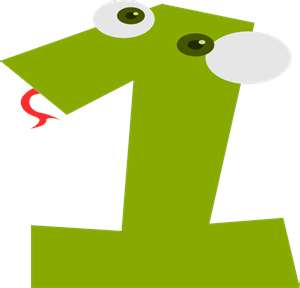 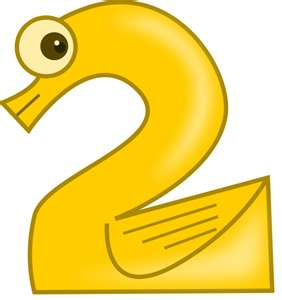 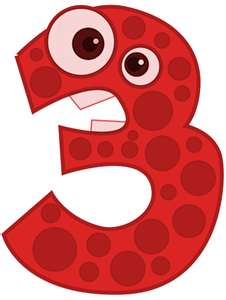 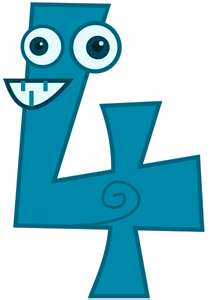 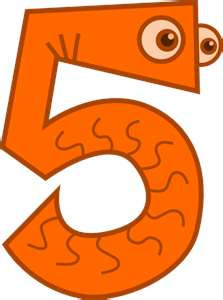 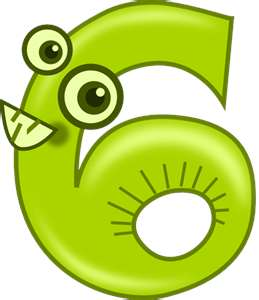 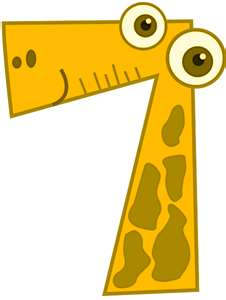 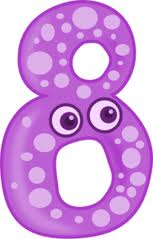 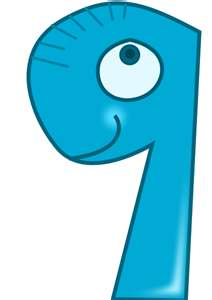 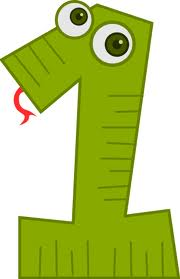 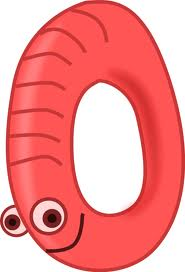 